§159.  Violations and penalties1.  False statement or false oath.  A person who makes a false statement or who takes a false oath before an official concerning the qualifications of any person for registration or enrollment and who does not believe the statement to be true commits a Class D crime.[PL 1993, c. 473, §7 (AMD); PL 1993, c. 473, §46 (AFF).]2.  Dual registration.  A person who, having registered in one voting district or municipality within this State, or in another state, knowingly registers in another voting district or municipality within this State without revealing that person's prior registration to the registrar is guilty of a Class D crime.[RR 2019, c. 2, Pt. B, §38 (COR).]SECTION HISTORYPL 1985, c. 161, §6 (NEW). PL 1993, c. 473, §7 (AMD). PL 1993, c. 473, §46 (AFF). RR 2019, c. 2, Pt. B, §38 (COR). The State of Maine claims a copyright in its codified statutes. If you intend to republish this material, we require that you include the following disclaimer in your publication:All copyrights and other rights to statutory text are reserved by the State of Maine. The text included in this publication reflects changes made through the First Regular Session and the First Special Session of the131st Maine Legislature and is current through November 1, 2023
                    . The text is subject to change without notice. It is a version that has not been officially certified by the Secretary of State. Refer to the Maine Revised Statutes Annotated and supplements for certified text.
                The Office of the Revisor of Statutes also requests that you send us one copy of any statutory publication you may produce. Our goal is not to restrict publishing activity, but to keep track of who is publishing what, to identify any needless duplication and to preserve the State's copyright rights.PLEASE NOTE: The Revisor's Office cannot perform research for or provide legal advice or interpretation of Maine law to the public. If you need legal assistance, please contact a qualified attorney.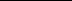 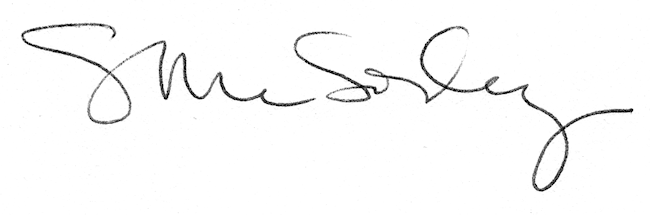 